师生登山比赛路线图如下：自上而下看图，绿色检录位置和起点位置是“霍去病” 雕塑处，红色终点位置是伏直公路，沿线有工作人员进行引导，每个运动员都要领取号码薄并正确佩戴、中途票和终点票，缺一成绩作废。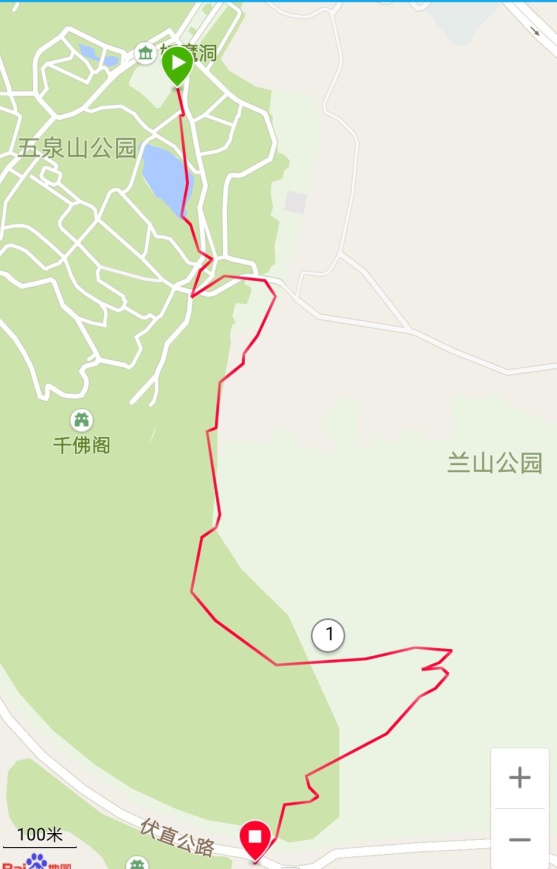 